09. 07. 2021 na základe posudku ŠPÚ Bratislava, Komisia posudzovateľov a Phdr. Vlasta Kottesová, bola schvaľovacia doložka udelená na 18 mesiacov. Dôvody: Grafické spracovanie didaktických posudkov je nutné aktualizovať, lebo je nekvalitné a zastaralé, obrázky k hádankám „Uhádnite: “ umiestniť mimo príklady v učebnici.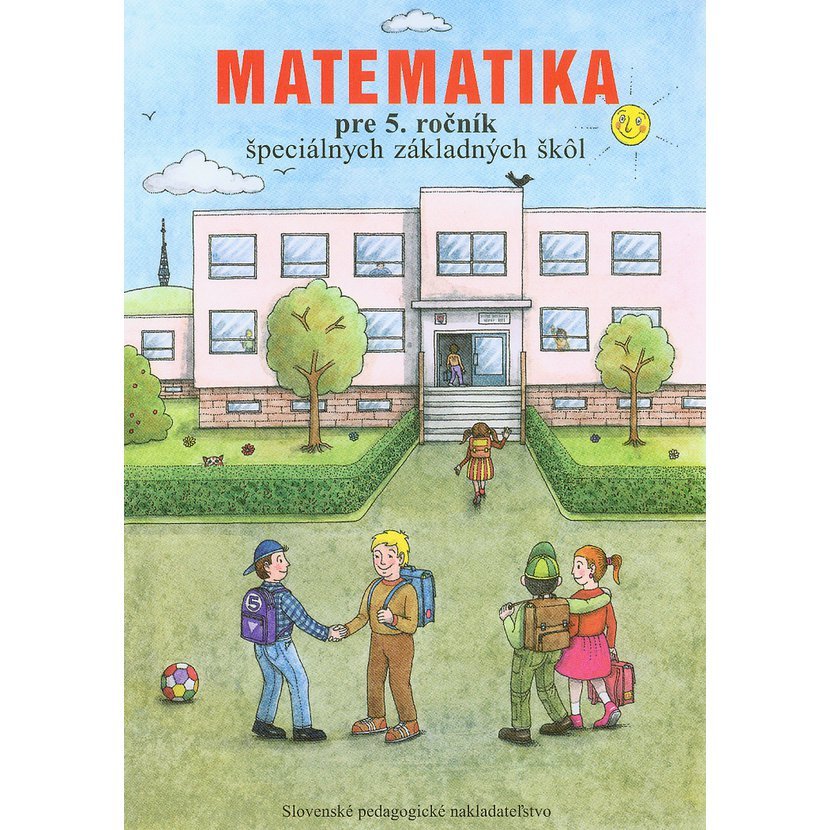 Autorka: Mgr. Lýdia MeliškováIlustrácie: Ivan KováčikDesign: Igor ImroUčebnica Matematika pre 5. ročník ŠZŠ nadväzuje na učebnice matematiky pre prvý stupeň, ročníky 1. až 4. ŠZŠ. Zvolili sme moderný spôsob spracovania učiva s využitím žiakom prirodzených tém, ktoré ich obklopujú v živote. Hlavnou témou v textoch je rodina. Problémové otázky z matematiky a hádanky zamerané na vedomosti žiakov získaných z iných predmetov.Sú pre žiakov s mentálnym znevýhodnením vyhovujúce a motivujú ich k aktívnej činnosti.Vydalo SPN – Mladé letá, s. r. o., Sasinkova 5,              811 08 BratislavaZodpovedná redaktorka: RNDr. Jana Belasová,                                        Ing. Oľga Budinská.Technická redaktorka: Ľubica Rybánska,                                     Daniela Schmidtová.Výtvarná redaktorka: Ľubica SuchalováVydalo: SPN – Mladé letá, s. r. o., Sasinkova 5,              811 08 BratislavaVytlačila tlačiareň Nikara Krupina